ICT Year 6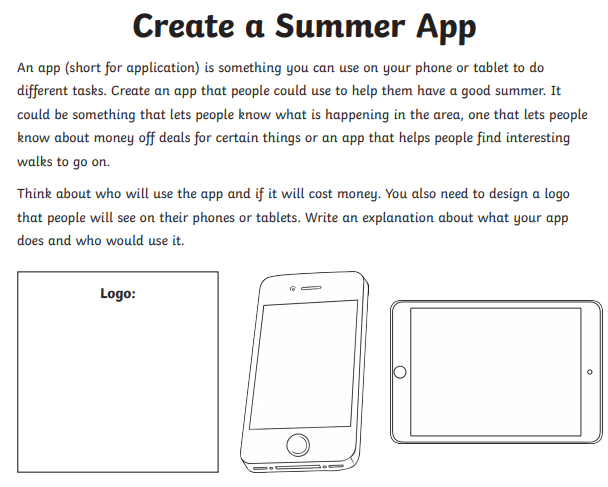 